ТЮМЕНСКОЕ РЕГИОНАЛЬНОЕ ОТДЕЛЕНИЕОБЩЕРОССИЙСКОЙ	 ОБЩЕСТВЕННОЙ ОРГАНИЗАЦИИ«ВСЕРОССИЙСКОЕ ОБЩЕСТВО АВТОМОБИЛИСТОВ»625016, г. Тюмень, ул. Пермякова, д.44, тел.бух.8 (3452) 33-29-82, Email: os72voa@mail.ru , ИНН/КПП7204013515/720301001, ОГРН 1027200000530г. Тюмень     								         «09» января 2024 г.ПРИКАЗ №«Об  утверждении стоимости  обучения по дополнительным образовательным программам»В соответствии с уставом учебного центра Тюменского регионального отделения общероссийской общественной организации «Всероссийское общество автомобилистов»ПРИКАЗЫВАЮ:1.Утвердить на 2024 год  стоимость обучения по дополнительным образовательным программам: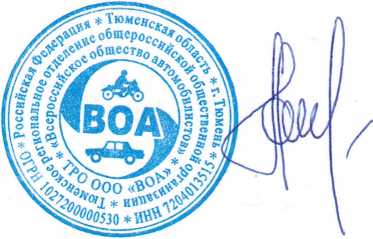 № п/пНаименованиеСрок обученияК-во часов (теория)Цена, (руб)СкидкиПримечание4Дополнительное профессиональное образование  «Специалист, ответственный за обеспечение безопасности дорожного движения» 2 месяца25610800Скидки по договоренностиНаличие высшего/средне специального  образования5Дополнительное профессиональное образование «Контролер технического состояния автотранспортных средств»2 месяца2567000Скидки по договоренностиНаличие высшего/средне специального  образования6Дополнительное профессиональное образование «Диспетчер автомобильного и городского наземного электрического транспорта»2 месяца2567000Скидки по договоренностиНаличие высшего/средне специального  образования7Ежегодные занятия с водителями автотранспортных предприятий и предпринимателей (Техминимум)1 неделя20900Скидки по договоренности,Водительское удостоверение8Повышение квалификации водителей автомобилей, работающих на сжатом и сжиженном газе (ГБО)1 неделя403000Скидки по договоренности,Водительское удостоверение1Повышение квалификации специалистов предприятий и индивидуальных предпринимателей по безопасности дорожного движения:  «Специалист, ответственный за обеспечение безопасности дорожного движения»2 недели725000Скидки по договоренностиНаличие высшего автомобильного образования2Повышение квалификации специалистов предприятий и индивидуальных предпринимателей по безопасности дорожного движения: «Контролер технического состояния автотранспортных средств» 2 недели725000Скидки по договоренностиНаличие высшего/средне специального автомобильного образования4Повышение квалификации специалистов предприятий и индивидуальных предпринимателей по безопасности дорожного движения «Диспетчер автомобильного и городского наземного электрического транспорта» 2 недели725000Скидки по договоренностиНаличие высшего/средне специального  образования